New Hampshire Association of Special Education AdministratorsProfessional Learning Opportunities Go Virtual! 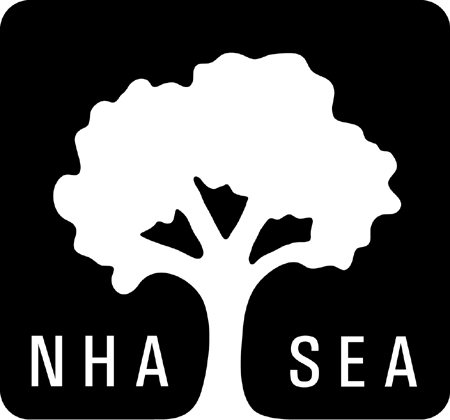 As We Embark on What Will Be a Very Unusual School Year, Join NHASEA for Some Incredible Virtual Professional Learning OpportunitiesThese are unprecedented times for educators. Together, everyone in the special education field must use our collective strength to overcome these new significant challenges. At NHASEA, our strengths include planning ahead and finding opportunities to support our members and their colleagues in order to persevere through these difficult times. As we re-enter a new school year, many things remain unknown, but our professional learning offerings for this year are meant to help us all evolve and grow together. Below you will find our offering for Evaluating Students in the Age f COVID-19. If you are interested in participating in this offering, please complete the attached registration form and return dlavoie@nhasea.org or ahorrocks@nhasea.org. Thank you.Evaluating Students in the Age of COVID-19Join Dr. Nate Jones, in the discussion of how to evaluate students in the age of COVID-19. This presentation focuses on potential adjustments to individual standardized assessments with students, primarily for special education services. The presentation begins with a discussion of the decision to test or not during this time, then outlines recommendations for PPE and sanitization practices and discusses the impacts on test administration. The presentation ends with a discussion of the impacts of COVID-19 on individual student functioning, and written and verbal communication strategies for educators.  Learning Objectives:Identify at least 3 key factors to consider when determining if it is appropriate to complete in-person assessments of an individual student during this pandemic. Identity at least 3 areas of potential adjustments to standardized administration Explain the impacts of adjustments to standardized administration on the validity and reliability of assessment results  Describe at least 5 strategies for communicating these adjustments and their impact to school teams, families, and students Facilitator: Dr. Nate Jones, NCSP, BCBA, School Psychology Consultant, SERESCDate and Time: October 7, 2020 2:00 p.m. to 4:00 p.m. Cost: $150.00 per person; $300 for a team of up to 5 peopleEvaluating Students in the Age of COVID-19Virtual PlatformOctober 7, 2020 from 2:00 p.m. to 4:00 p.m.Name: ________________________________________________________________Position: ______________________________________________________________Home Address: _________________________________________________________City: ___________________   State: ___________  Zip Code: ___________________Email: ________________________________________________________________Work Phone: _________________  Fax: ___________________Cell: ____________________   $150.00 per person______   $300.00 for a team of up to 5 peoplePlease bill with P.O. # ____________________________Check is enclosed for $ ___________________________Credit card payment _____________________________Make Check Payable to:		NHASEA25 Triangle Park Drive, Suite 103					Concord, NH 03301Fax: 224-0684 or Email: dlavoie@nhasea.org or ahorrocks@nhasea.orgCancellation Clause: If attendee cannot attend, a refund will not be given. Only in the case of someone who has registered and paid, will someone else be allowed to attend in their absence.